PRENOM : ________________________________DATE : 27 avril 2020 Colle les mots-images dans la bonne maison.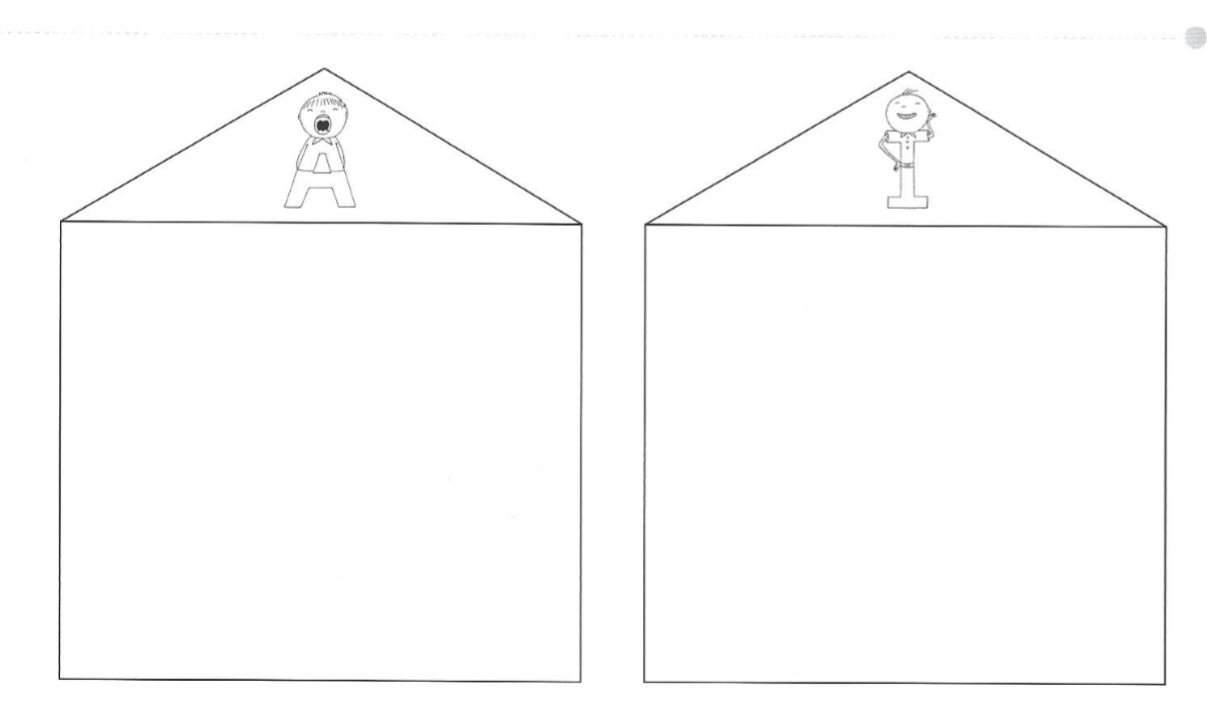 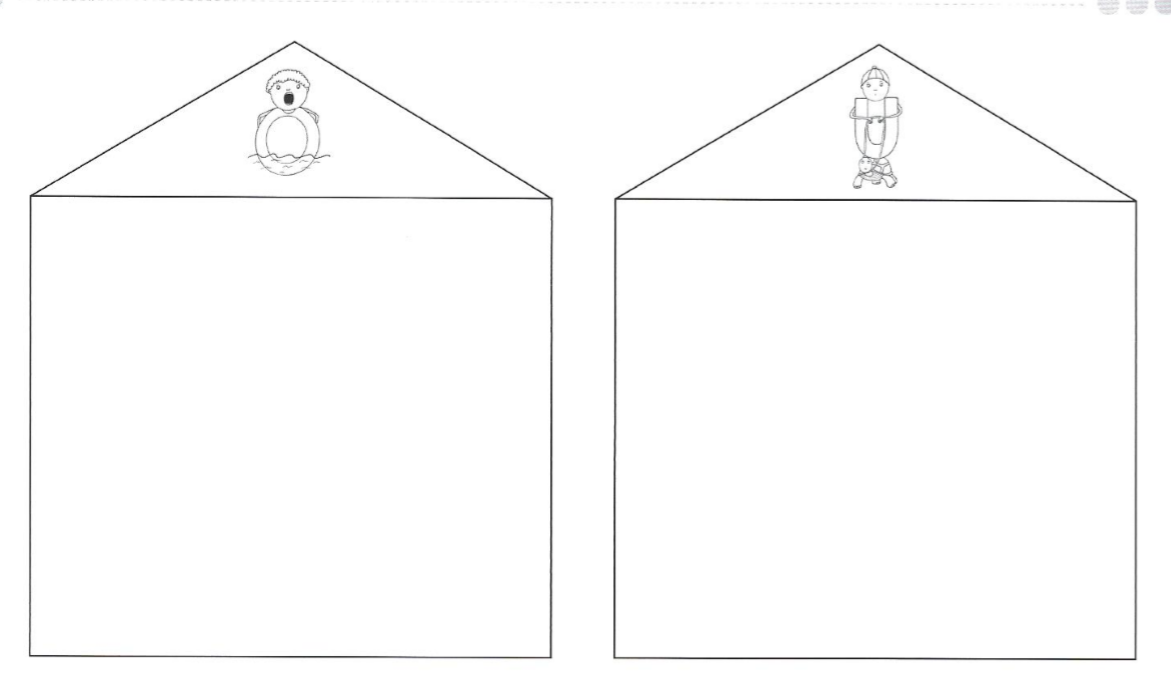 Les images à découper et à coller dans les bonnes maisons 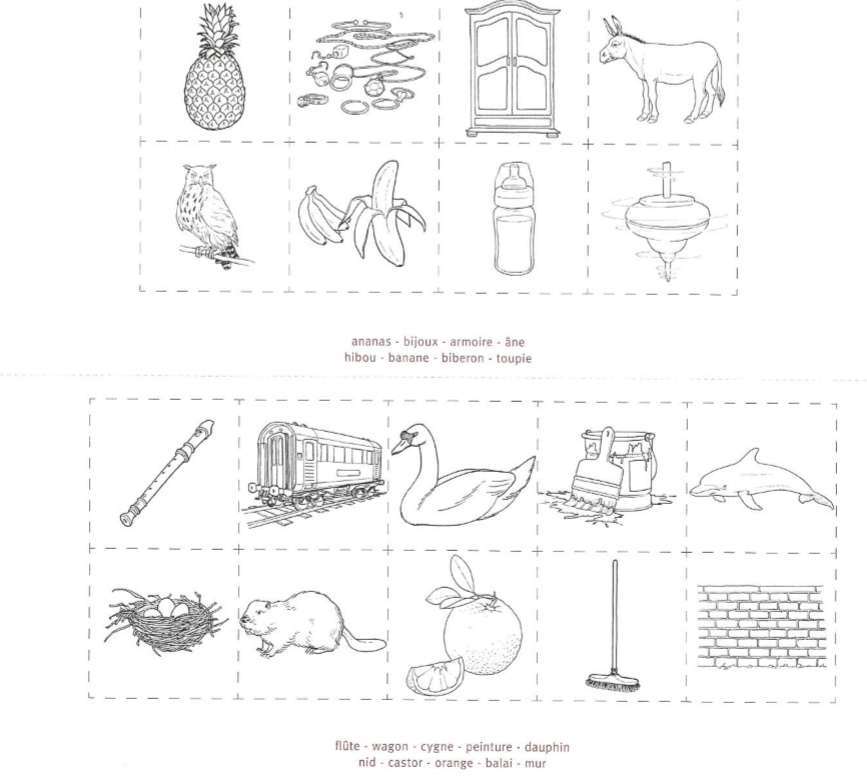 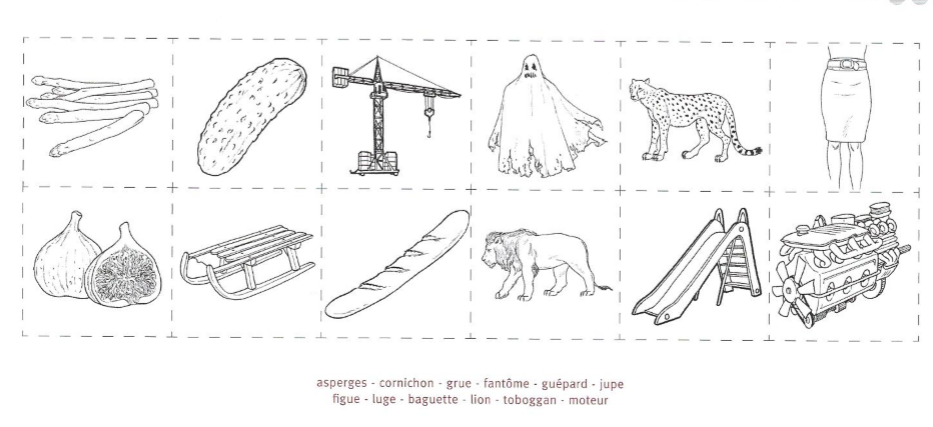 